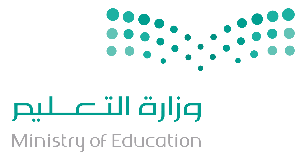 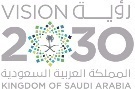 اختبار لمادة لغتي للصف الأول الفصل الدراسي الثالث لعام 1444هـ - اكْتُبِي الْحُرُوفَ الْهِجَائِيِّةَ فِي أَشْكَالِهَا الْمُخْتَلِفَةَ مِنَ الذَّاكِرَةِ الْقَرِيبَةِ والْبَعِيدَةِ:- اكْتُبِي كَلِمَاتٍ مَعَ الْحَرَكَةِ الْقَصِيرَةِ وَالطَّوِيلَةِ مِنَ الذَّاكِرَةِ الْقَرِيبَةِ:___________________________________________- انسَخِي الْكَلِمَاتَ التَّالِيَةَ:___________________________________________- انسَخِي الْجُمْلَةَ التَّالِيَةَ:اِستَيقَظَ الأَرنَبُ مَذعُورًا.  ..............................................................................................................................___________________________________________- اكْتُبِي كَلِمَاتً بِهَا مَا يَلِي: ___________________________________________1- حَلِّلِي الْجُمْلَةَ التَّالِيَةَ إِلَى كَلِمَاتٍ:الْأَمْعَاءُ تُخَلِّصُ الْجِسْمَ مِنَ الْفَضَلَاتِ2- حَلِّلِي الْكَلِمَاتَ إِلَى مَقَاطِعٍ:___________________________________________- اكْتُبِي جُمَلاً مِنَ الذَّاكِرَةِ الْقَرِيبَةِ: (يعرض المعلم/ـة جملاً ثم يمسحها)- اكْتُبِي جُمَلاً مِنَ الذَّاكِرَةِ الْبَعِيدَةِ: (ينقل المعلم/ـة الطلاب جملاً بسيطة)___________________________________________- أَصِلُ الْكَلِمِةَ بِالْمَعْنَى الصَّحِيحِ:___________________________________________- اكْتُبِي ( هَذَا ، هَذِهِ ) فِي الْمَكَانِ الْمُنَاسِبِ:___________________________________________- ضَعِي عَلَامَاتَ التَّرْقِيمِ ( . ، ؟ ) فِي الْفَرَاغِ الْمُنَاسِبِ:1- عَلِمَتِ الْأُسْرَةُ بِدُخُولِ شَهْرِ رَمَضَانَ، فَفَرِحَتْ 2- لَاَحَظَ أَحَدُ الْعَصَافِيرِ أَنَّ الشَّجَرَةَ تَبْكِي        فَقَالَ: لِمَاذَا تَبْكِينَ فِي يَوْمِ الْعِيدِ ___________________________________________- رَتِّبِي الْكَلِمَاتَ التَّالِيَةَ لِبِنَاءِ جُمْلَةٍ مُفِيدَةٍ:..............................................................................................................................___________________________________________- رَتِّبِي الْجُمَلَ التَّالِيَةَ لِبِنَاءِ نَصٍّ مُتَرَابِطٍ:___________________________________________- امْلَئِي الْبِطَاقَةَ التَّعْرِيفِيةَ التَّالِيَةَ:___________________________________________المهارة (10)يكتب الحروف الهجائية التي درسها في أشكالها المختلفة من الذاكرة القريبةالمهارة (11)يكتب الحروف الهجائية التي درسها في أشكالها المختلفة من الذاكرة البعيدةالْحَرْفُالْحَرْفُ فِي بِدَايَةِ الْكَلِمَةِالْحَرْفُ فِي وَسَطِ الْكَلِمَةِالْحَرْفُ فِي آخِرِ الْكَلِمَةِ (مُتَّصِلٌ) الْحَرْفُ فِي آخِرِ الْكَلِمَةِ (مُنْفَصِلٌ)ب.................ــبــ..................................ن..................................ــن.................للــ...................................................س.................ــســ..................................ممــ...................................................ر.................ــر..................................الرقم (10) أساسيالمهارة: يكتب الحروف الهجائية التي درسها في أشكالها المختلفة من الذاكرة القريبة المهارة: يكتب الحروف الهجائية التي درسها في أشكالها المختلفة من الذاكرة القريبة المهارة: يكتب الحروف الهجائية التي درسها في أشكالها المختلفة من الذاكرة القريبة المهارة: يكتب الحروف الهجائية التي درسها في أشكالها المختلفة من الذاكرة القريبة نسبة الإتقان100%90%80%غير مجتازةالرقم (11) أساسيالمهارة: يكتب الحروف الهجائية التي درسها في أشكالها المختلفة من الذاكرة البعيدةالمهارة: يكتب الحروف الهجائية التي درسها في أشكالها المختلفة من الذاكرة البعيدةالمهارة: يكتب الحروف الهجائية التي درسها في أشكالها المختلفة من الذاكرة البعيدةالمهارة: يكتب الحروف الهجائية التي درسها في أشكالها المختلفة من الذاكرة البعيدةنسبة الإتقان100%90%80%غير مجتازةالمهارة (13)يكتب كلمات سبق له دراسة حروفها جميعها مع الحركة القصيرة والطويلة من الذاكرة القريبةمَعَ الْحَرَكَةِ الْقَصِيرَةِمَعَ الْحَرَكَةِ الطَّوِيلَةِ....................................................................................................................................الرقم (13) أساسيالمهارة: يكتب كلمات سبق له دراسة حروفها جميعها مع الحركة القصيرة والطويلة من الذاكرة القريبةالمهارة: يكتب كلمات سبق له دراسة حروفها جميعها مع الحركة القصيرة والطويلة من الذاكرة القريبةالمهارة: يكتب كلمات سبق له دراسة حروفها جميعها مع الحركة القصيرة والطويلة من الذاكرة القريبةالمهارة: يكتب كلمات سبق له دراسة حروفها جميعها مع الحركة القصيرة والطويلة من الذاكرة القريبةنسبة الإتقان100%90%80%غير مجتازةالمهارة (16)ينسخ كلمات فيها ظواهر لغوية (تاء مربوطة، ومفتوحة، والهاء، ال الشمسية والقمرية)فَازَتالْبَطْنُالصَّدِيقُالنَّحْلَةُوَحْدَهُ.....................................................................................الرقم (16) أساسيالمهارة: ينسخ كلمات فيها ظواهر لغوية (تاء مربوطة، ومفتوحة، والهاء، ال الشمسية والقمرية)المهارة: ينسخ كلمات فيها ظواهر لغوية (تاء مربوطة، ومفتوحة، والهاء، ال الشمسية والقمرية)المهارة: ينسخ كلمات فيها ظواهر لغوية (تاء مربوطة، ومفتوحة، والهاء، ال الشمسية والقمرية)المهارة: ينسخ كلمات فيها ظواهر لغوية (تاء مربوطة، ومفتوحة، والهاء، ال الشمسية والقمرية)نسبة الإتقان100%90%80%غير مجتازةالمهارة (22)ينسخ جملاً في حدود كلمتين أو ثلاث كلماتالرقم (22) أساسيالمهارة: ينسخ جملاً في حدود كلمتين أو ثلاث كلماتالمهارة: ينسخ جملاً في حدود كلمتين أو ثلاث كلماتالمهارة: ينسخ جملاً في حدود كلمتين أو ثلاث كلماتالمهارة: ينسخ جملاً في حدود كلمتين أو ثلاث كلماتنسبة الإتقان100%90%80%غير مجتازةالمهارة (24)يكتب كلمات فيها ظواهر لغوية درسها من الذاكرة القريبةمَدٌّ بِالْأَلِفِ تَنْوِينٌ بِالضَمِّ لَامٌ قَمَرِيَّةٌ سُكُونٌالشَّدَّةُ.....................................................................................الرقم (24) أساسيالمهارة: يكتب كلمات فيها ظواهر لغوية درسها من الذاكرة القريبةالمهارة: يكتب كلمات فيها ظواهر لغوية درسها من الذاكرة القريبةالمهارة: يكتب كلمات فيها ظواهر لغوية درسها من الذاكرة القريبةالمهارة: يكتب كلمات فيها ظواهر لغوية درسها من الذاكرة القريبةنسبة الإتقان100%90%80%غير مجتازةالمهارة (26)يحلل الجمل إلى كلمات وتحليل الكلمات إلى مقاطع وتحليل المقاطع إلى أصوات.....................................................................................مَوْلُودٌ ....................................................................أَنْجَبَتْ....................................................................الرقم (26) أساسيالمهارة: يحلل الجمل إلى كلمات وتحليل الكلمات إلى مقاطع وتحليل المقاطع إلى أصواتالمهارة: يحلل الجمل إلى كلمات وتحليل الكلمات إلى مقاطع وتحليل المقاطع إلى أصواتالمهارة: يحلل الجمل إلى كلمات وتحليل الكلمات إلى مقاطع وتحليل المقاطع إلى أصواتالمهارة: يحلل الجمل إلى كلمات وتحليل الكلمات إلى مقاطع وتحليل المقاطع إلى أصواتنسبة الإتقان100%90%80%غير مجتازةالمهارة (27)يكتب جملاً من الذاكرة القريبة ..........................................................................................................................................................................................................................................................الرقم (27) أساسيالمهارة: يكتب جملاً من الذاكرة القريبةالمهارة: يكتب جملاً من الذاكرة القريبةالمهارة: يكتب جملاً من الذاكرة القريبةالمهارة: يكتب جملاً من الذاكرة القريبةنسبة الإتقان100%90%80%غير مجتازةالمهارة (28)يكتب جملاً من الذاكرة البعيدة..........................................................................................................................................................................................................................................................الرقم (28) أساسيالمهارة: يكتب جملاً من الذاكرة البعيدةالمهارة: يكتب جملاً من الذاكرة البعيدةالمهارة: يكتب جملاً من الذاكرة البعيدةالمهارة: يكتب جملاً من الذاكرة البعيدةنسبة الإتقان100%90%80%غير مجتازةالمهارة (30)يكتشف دلالة الكلمات الجديدة من خلال الترادفالرقم (30) أساسيالمهارة: يكتشف دلالة الكلمات الجديدة من خلال الترادفالمهارة: يكتشف دلالة الكلمات الجديدة من خلال الترادفالمهارة: يكتشف دلالة الكلمات الجديدة من خلال الترادفالمهارة: يكتشف دلالة الكلمات الجديدة من خلال الترادفنسبة الإتقان100%90%80%غير مجتازةالمهارة (31)يكتب كلمات بصرية (هذا، هذه) من الذاكرة القريبة والبعيدة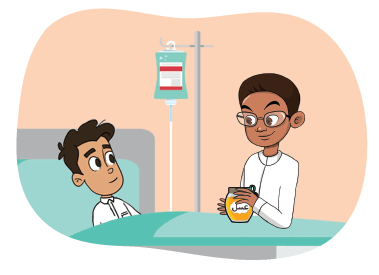 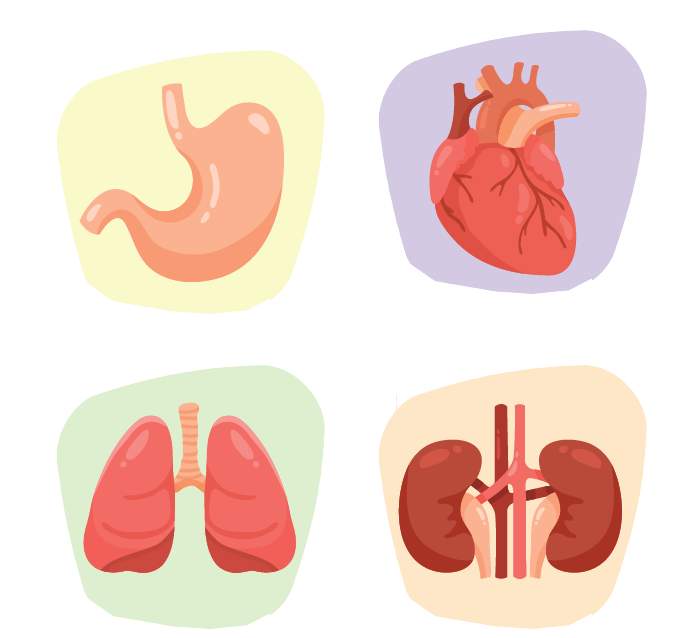 خُذْ ................. الدَّوَاءَ................. الْأَعْضَاءُ فِي جِسْمِ الْإِنْسَانِالرقم (31) أساسيالمهارة: يكتب كلمات بصرية (هذا، هذه) من الذاكرة القريبة والبعيدةالمهارة: يكتب كلمات بصرية (هذا، هذه) من الذاكرة القريبة والبعيدةالمهارة: يكتب كلمات بصرية (هذا، هذه) من الذاكرة القريبة والبعيدةالمهارة: يكتب كلمات بصرية (هذا، هذه) من الذاكرة القريبة والبعيدةنسبة الإتقان100%90%80%غير مجتازةالمهارة (33)يرسم علامات الترقيم (النقطة، الفاصلة، علامة الاستفهام)الرقم (33) أساسيالمهارة: يرسم علامات الترقيم (النقطة، الفاصلة، علامة الاستفهام)المهارة: يرسم علامات الترقيم (النقطة، الفاصلة، علامة الاستفهام)المهارة: يرسم علامات الترقيم (النقطة، الفاصلة، علامة الاستفهام)المهارة: يرسم علامات الترقيم (النقطة، الفاصلة، علامة الاستفهام)نسبة الإتقان100%90%80%غير مجتازةالمهارة (34)يرتب كلمات لبناء جملة مفيدةالرقم (34) أساسيالمهارة: يرتب كلمات لبناء جملة مفيدةالمهارة: يرتب كلمات لبناء جملة مفيدةالمهارة: يرتب كلمات لبناء جملة مفيدةالمهارة: يرتب كلمات لبناء جملة مفيدةنسبة الإتقان100%90%80%غير مجتازةالمهارة (35)يرتب جملاً لبناء نص مترابطالرقم (35) أساسيالمهارة: يرتب جملاً لبناء نص مترابطالمهارة: يرتب جملاً لبناء نص مترابطالمهارة: يرتب جملاً لبناء نص مترابطالمهارة: يرتب جملاً لبناء نص مترابطنسبة الإتقان100%90%80%غير مجتازةالمهارة (36)يملأ بطاقة تعريف بنفسه تتضمن اسمه الثلاثي ومدرسته وفصلهالْاِسْمُ الثُّلَاثِي................................................................................................................................................................................................................................................................................................الْمَدْرَسَةُ.............................................الصَّفُ ..........................الرقم (36) أساسيالمهارة: يملأ بطاقة تعريف بنفسه تتضمن اسمه الثلاثي ومدرسته وفصلهالمهارة: يملأ بطاقة تعريف بنفسه تتضمن اسمه الثلاثي ومدرسته وفصلهالمهارة: يملأ بطاقة تعريف بنفسه تتضمن اسمه الثلاثي ومدرسته وفصلهالمهارة: يملأ بطاقة تعريف بنفسه تتضمن اسمه الثلاثي ومدرسته وفصلهنسبة الإتقان100%90%80%غير مجتازة